Мы подготовили для Вас дополнительную информацию по Измельчителям Green Mech:Мобильный измельчитель  c автономным двигателем Green Mech CS100 Compact.Мобильный измельчитель  c автономным двигателем Green Mech CS100 Compact.Мобильный измельчитель  c автономным двигателем Green Mech CS100 Compact.Мобильный измельчитель  c автономным двигателем Green Mech CS100 Compact.Мобильный измельчитель  c автономным двигателем Green Mech CS100 Compact.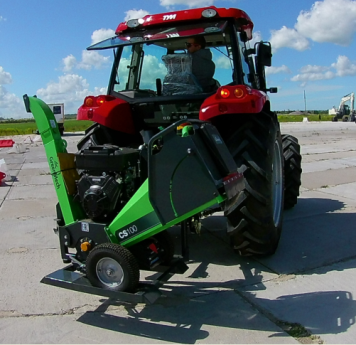 Уважаемый клиент!Благодарим Вас за интерес, проявленный к нашему оборудованию и представляем Вашему вниманию Британский Измельчитель Green Mech.  Оборудование Green Mech известно во всем мире благодаря своему качеству, надежности и большому числу опций. Применение высоких стандартов качества, стальных компонентов HARDOX гарантирует отличную производительность даже в самых тяжелых условиях.  Полноценная сервисная поддержка на базе собственного представительства компании в России, позволяет сделать работу оборудования Green Mech бесперебойной, высокопроизводительной и минимизировать сроки поставки и обслуживания!Уважаемый клиент!Благодарим Вас за интерес, проявленный к нашему оборудованию и представляем Вашему вниманию Британский Измельчитель Green Mech.  Оборудование Green Mech известно во всем мире благодаря своему качеству, надежности и большому числу опций. Применение высоких стандартов качества, стальных компонентов HARDOX гарантирует отличную производительность даже в самых тяжелых условиях.  Полноценная сервисная поддержка на базе собственного представительства компании в России, позволяет сделать работу оборудования Green Mech бесперебойной, высокопроизводительной и минимизировать сроки поставки и обслуживания!Уважаемый клиент!Благодарим Вас за интерес, проявленный к нашему оборудованию и представляем Вашему вниманию Британский Измельчитель Green Mech.  Оборудование Green Mech известно во всем мире благодаря своему качеству, надежности и большому числу опций. Применение высоких стандартов качества, стальных компонентов HARDOX гарантирует отличную производительность даже в самых тяжелых условиях.  Полноценная сервисная поддержка на базе собственного представительства компании в России, позволяет сделать работу оборудования Green Mech бесперебойной, высокопроизводительной и минимизировать сроки поставки и обслуживания!Уважаемый клиент!Благодарим Вас за интерес, проявленный к нашему оборудованию и представляем Вашему вниманию Британский Измельчитель Green Mech.  Оборудование Green Mech известно во всем мире благодаря своему качеству, надежности и большому числу опций. Применение высоких стандартов качества, стальных компонентов HARDOX гарантирует отличную производительность даже в самых тяжелых условиях.  Полноценная сервисная поддержка на базе собственного представительства компании в России, позволяет сделать работу оборудования Green Mech бесперебойной, высокопроизводительной и минимизировать сроки поставки и обслуживания! Преимущества модели CS100 Compact:- наличие кронштейнов для крепления на трехточечную систему трактора;
- собственная колесная база для ручного перемещения по территории;
- автономный бензиновый двигатель (18 л.с.) с расходом топлива не более 1,5 л/час;- уверенное измельчение любых пород деревьев диаметром до 10 см;
- производительность до 2 тонн в час..   Преимущества модели CS100 Compact:- наличие кронштейнов для крепления на трехточечную систему трактора;
- собственная колесная база для ручного перемещения по территории;
- автономный бензиновый двигатель (18 л.с.) с расходом топлива не более 1,5 л/час;- уверенное измельчение любых пород деревьев диаметром до 10 см;
- производительность до 2 тонн в час..   Преимущества модели CS100 Compact:- наличие кронштейнов для крепления на трехточечную систему трактора;
- собственная колесная база для ручного перемещения по территории;
- автономный бензиновый двигатель (18 л.с.) с расходом топлива не более 1,5 л/час;- уверенное измельчение любых пород деревьев диаметром до 10 см;
- производительность до 2 тонн в час..  Стоимость измельчителя: уточняйтеСтоимость измельчителя: уточняйтеСтоимость измельчителя: уточняйтеСтоимость измельчителя: уточняйтеСтоимость измельчителя: уточняйтеСрок поставки: уточняйтеСрок поставки: уточняйтеСрок поставки: уточняйтеСрок поставки: уточняйтеСрок поставки: уточняйтеБазис поставки: г. Ярославль Базис поставки: г. Ярославль Базис поставки: г. Ярославль Базис поставки: г. Ярославль Базис поставки: г. Ярославль Гарантия: 12 месяцевГарантия: 12 месяцевГарантия: 12 месяцевГарантия: 12 месяцевГарантия: 12 месяцев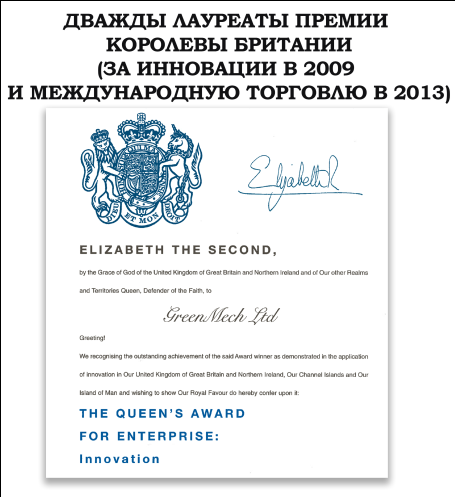 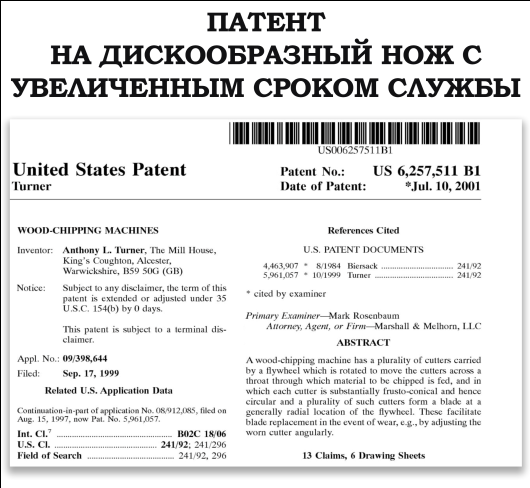 Технические характеристики CS100 Compact: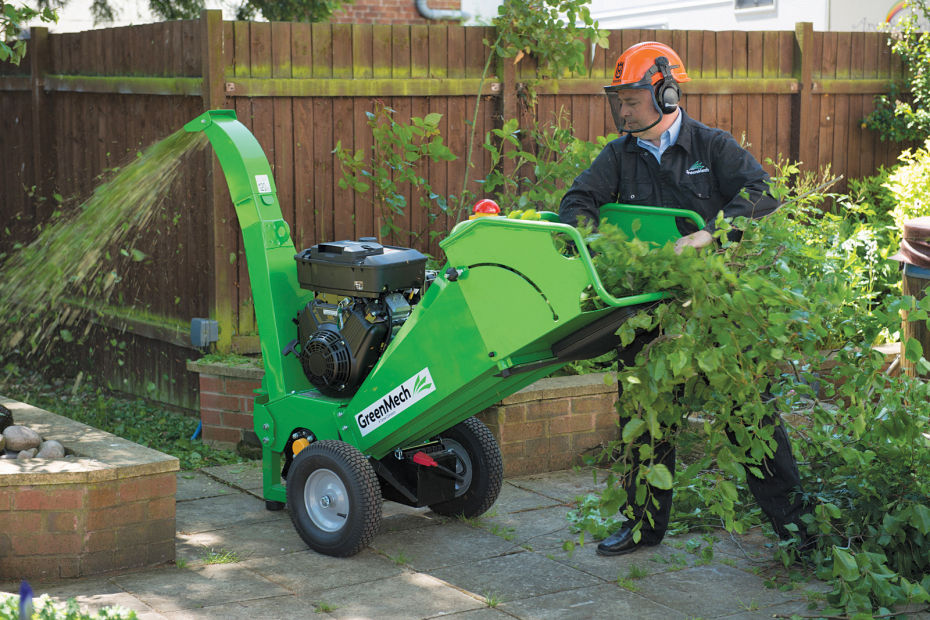 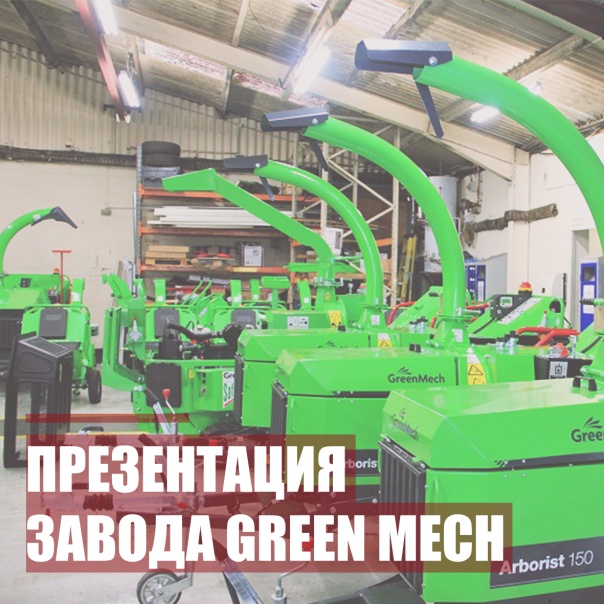 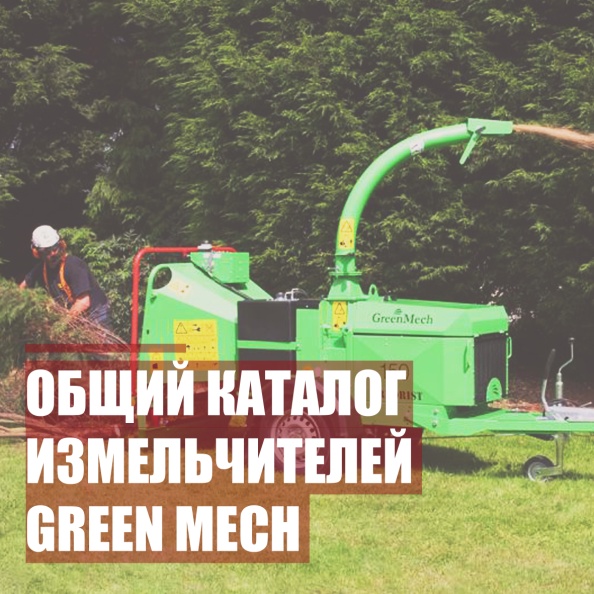 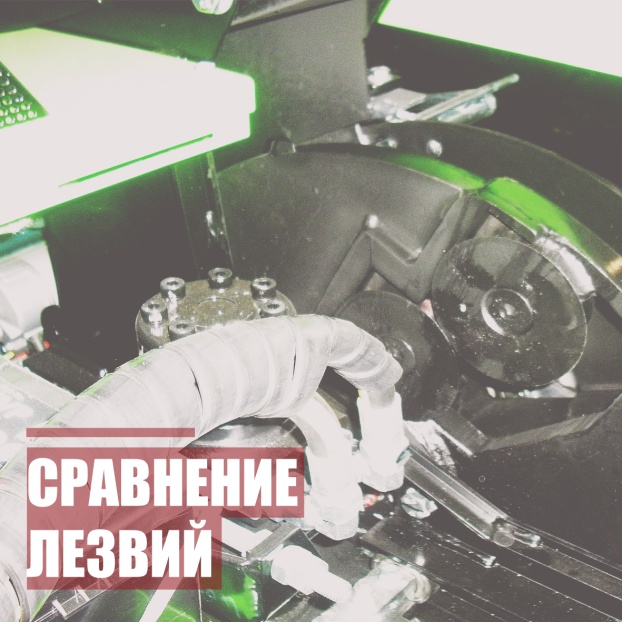 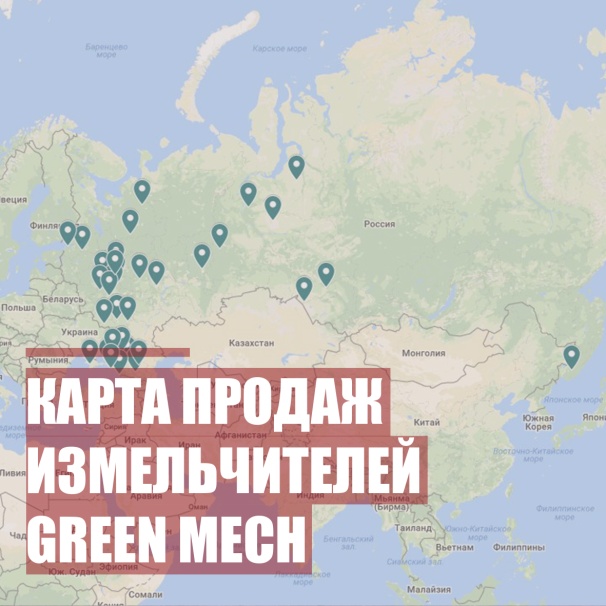 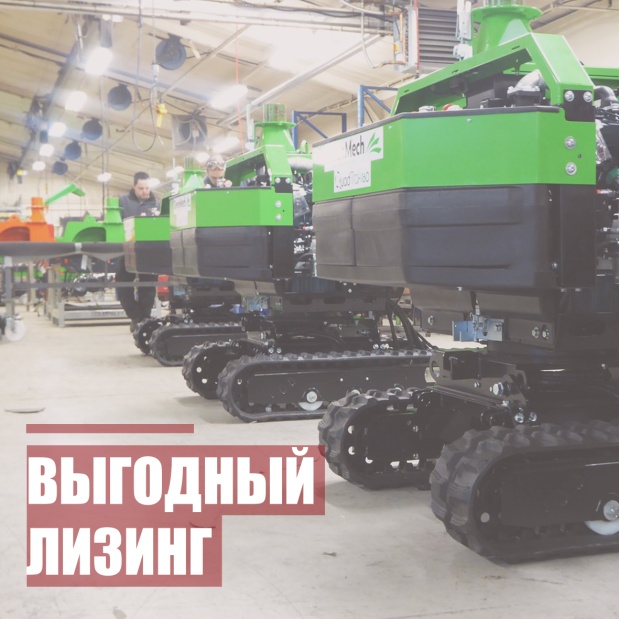 